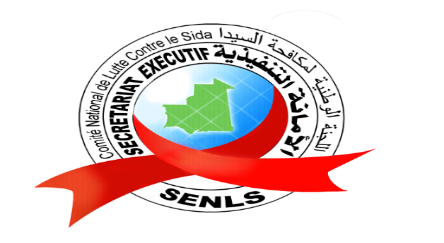 Avis d’appel public à manifestations d’intérêtPour le recrutement d’Organisations de la Société Civiles (OSC) pour la mise en œuvre d’activités communautaires dans le cadre de la subvention accordée par le Fonds Mondial à la Mauritanie NFM3Le présent appel public à manifestation d’intérêt fait suite au PPAM 2022 du SENLS.Dans le cadre de la mise en œuvre du financement NFM3 du FM, le SENLS a l’intention d’utiliser une partie de ces fonds pour effectuer des paiements au titre du Marché de prestations recrutement d’Organisations de la Société Civiles (OSC) pour la mise en œuvre d’activités communautairesLes services, en un seul lot, comprennent :Prise en charge communautaire des Populations Clés (PS, HSH) et appui  à l’amélioration de l’environnement juridique et la qualité de vie des populations clés :Activité 1 : Production d'un guide de distribution de préservatifs et lubrifiants auprès des PC et autres groupes vulnérables (AGV)Activité 2 : Supervision des 50 pairs éducateurs parmi les HSH et TS (Sensibilisation, counseling, dépistage, accompagnement, distribution des préservatifs et gel lubrifiants : deux sorties par semaine)Activité 3 : Appui psycho social aux HSH et PS (motivation de 1 conseiller à NKT pour la prise en charge du suivi psychosocial et accompagnement)Activité 4 : Sensibilisation des HSH/PS en matière de droits humains (recours judiciaire) (une séance de sensibilisation par semestre (25 HSH et 25 PS)Activité 5 : Organisation d’un atelier pour la production et l'adaptation de support de sensibilisation sur l'autotest (vidéo et dépliant)Activité 6 : Production et vulgarisation du guide de l'auto test pour les relais communautaire (1000 copies)  Activité 7 : Dotation de 50 pairs éducateurs en outils de sensibilisation (dépliants, phallus, guides, boîtes à images, préservatifs et gels lubrifiants, etc.) et kits de dépistage.Activité 8 : Assistance Juridique aux populations clés du VIH/Sida (Contractualisation avec un cabinet d’assistance juridique)Activité 9 : Organisation de 10 sessions de formations de conseiller de dépistage communautaire rapide démédicalisée ; le suivi psycho-social et le référencement aux centres appropriés pour des cas plus compliqués au profit des agents communautaires (OSC et PC)Les candidats seront évalués sur la base de la grille suivante :Le lot sera attribué aux candidats leur classement au terme de l’évaluation ci-dessus. Les candidats intéressés sont invités à manifester leur intérêt pour la réalisation des prestations de services décrits ci-dessus en fournissant les informations indiquant qu’ils sont qualifiés pour exécuter lesdits services.Les  manifestations d’intérêt en 3 exemplaires (1 original et 2 copies) doivent comprendre :une lettre de manifestations d’intérêt ;des copies du récépissé, des statuts et du règlement intérieur de l’OSC ;une présentation de la structure, avec une description de ses expériences ainsi que la description de la méthodologie et du plan de travail que l’association mettra en place pour jouer son rôle en tant que Bénéficiaire Secondaire. une liste nominative du personnel que l’OSC compte mettre en place pour accomplir la mission de Bénéficiaire secondaire. L’OSC doit fournir les curriculums vitae des personnes concernées. Un seul curriculum vitae par poste sera accepté ;les rapports d’activités et rapports financiers de la structure au cours des 2 dernières années;copie des rapports d’auditune déclaration sur l’honneur ou tout document faisant foi que l’association n’est sous le coup de poursuites judiciaires en cours et des antécédents de malversations avec le BP et les PTF ;une déclaration sur l’honneur que l’OSC dispose d’un manuel de procédures administratives et financières et de l’utilisation d’un logiciel comptable les attestations de service fait ou copies de contrat prouvant les expériences en matière de mise en œuvre des activités de lutte contre la tuberculose et le VIH ;la liste du  matériel bureautique, informatique et roulant existant ;les procès-verbaux des rencontres des organes statutaires de l’OSC (conseil d’administration, conseil de surveillance, assemblée générale, etc.) ;l’attestation d’une autorité habilitée spécifiant la résidence effective de l’OSCLes regroupements d’associations pour participer à cet appel à manifestation d’intérêt ne sont pas autorisés.Les candidats intéressés peuvent obtenir des informations supplémentaires à l’adresse ci-dessous et aux heures suivantes : Secrétariat Exécutif National de Lutte Contre le SIDA (SENLS), ZRE-ND-417 Tevragh Zeina Nouakchott Ouest,B.P: 5161 NOUAKCHOTT, Tél : 45 24 12 71, E-mail : reception@senlsmr.org  du lundi au jeudi de 09 heures à 16 heures et le vendredi de 09 heures à 11 heures et ce à compter du mercredi 12 avril 2023.Les réponses doivent  être  déposées à l’adresse  ci-après : Secrétariat  Exécutif National de Lutte Contre le SIDA (SENLS), ZRE-ND-417 Tevragh Zeina Nouakchott Ouest, B.P: 5161 NOUAKCHOTT, Tél : 45 24 12 71, E-mail : reception@senlsmr.org, au plus tard le jeudi 27 avril 2023 à 12 heures 00 mn et seront ouvertes, en présences des représentants de candidats qui le souhaitent, le jeudi 27 avril 2023 à 12 heures 30 mnN.B :Seules les attestations de service fait délivrées par des entités publiques, parapubliques ou les organisations internationales seront prises en compte dans l’évaluation.Le Secrétaire Exécutif National de Lutte contre le SIDA                                                         Pr Abdallahi SIDI ALYCRITERES ET GRILLE DE SELECTION DES OSCCRITERES ET GRILLE DE SELECTION DES OSCCRITERES ET GRILLE DE SELECTION DES OSC0CRITERES ELIMINATOIRESCRITERES ELIMINATOIRESNotesL’OSC n’est pas légalement constituée et officiellement reconnue en République Islamique de Mauritanie (Récépissé, statuts et Règlement Intérieur);L’OSC n’a pas un siège opérationnelL’OSC n’a pas un compte bancaire dans une Banque de la placeL’OSC est sous le coup de poursuites judiciaires en cours et des antécédents de malversations avec le BP et les PTF40CAPACITE TECHNIQUE DU CANDIDATCAPACITE TECHNIQUE DU CANDIDATAvoir au minimum trois (3) années d'expérience pratique dans la formulation ou la mise en œuvre de micro – projets de développement communautaires et particulièrement dans le domaine de la santé.10Expertise reconnue dans l’exécution d’un projet participatif dans le cadre de la maladie (VIH, TB)8Avoir une expérience dans la gestion financière des projets financés par un bailleur de fonds international 8Avoir une expérience dans le renforcement des capacités des acteurs impliqués dans la lutte contre la tuberculose et le VIH 8La lutte contre l’une des deux maladies constitue une des missions clé de l'OSC640MODALITES DE GESTIONMODALITES DE GESTIONL’approche de mise en œuvre basée sur l’utilisation des acteurs locaux dans la réalisation et le suivi des activités4L’OSC dispose d’un système administratif, comptable et financier fiable et fait l’objet d’un audit externe 8L'OSC dispose d’une entité de contrôle, de validation de la gestion et d’une entité d’exécution qui rend compte à l’Assemblée générale6Existence d’un système de reporting des données6L'OSC a l’expérience dans l’utilisation des moyens appropriés de sensibilisation, communication et renforcement des capacités (réunions, célébrations d'événements, cadre d'entraide, groupes de parole, projections, etc6Existence d’un logiciel pour la gestion des données6Les modalités de suivi et rapportage sont clairement définies (réunions, enquêtes, rapports,spots checks, etc.)420RESSOURCES HUMAINES ET MATERIELLESRESSOURCES HUMAINES ET MATERIELLESL'OSC dispose d’un minimum de ressources humaines (Coordonnateur, Financier, Suivi Évaluation, etc.)10L'OSC dispose de matériel bureautique et informatique (mobiliers de bureau, ordinateurs, matériels de communication, etc), et du matériel roulant (véhicule, etc.)10100100